＊お申込は、Googleフォームからのお申込みをぜひご利用ください。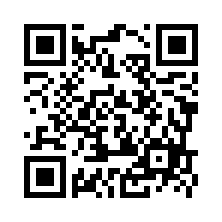 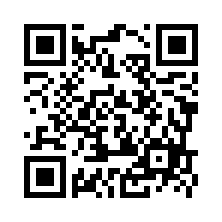 ＊Googleフォームでお申込みされた場合は、様式のご記入・送信は不要です。Googleフォームでのお申込みをご利用いただけない場合は、下記様式でお申込ください。　第３３回近畿地域福祉学会 和歌山大会 参加申込書　○通信欄※手話通訳、要約筆記等配慮の必要な方は、上記に具体的に記入願います。※ＦＡＸ等で参加申込みされる場合も、必ずメールアドレスをご記入ください。＜申込み先＞第３３回近畿地域福祉学会 和歌山大会 実行委員会事務局　社会福祉法人和歌山県社会福祉協議会 総務企画部（榎本・田中・上野山）E-mail:tanaka@wakayamakenshakyo.or.jp　　　FAX：073-435-5226申込期限：１１月２６日（金）申込日　　　　月　　　日新規申込・内容変更・参加取消　　枚中　　　　　枚参加者氏　名（フリガナ）所　属学会員会　員［会員No.：　　　　　］　・　会員申請中　 ・　 非会員　 ・　 学生会　員［会員No.：　　　　　］　・　会員申請中　 ・　 非会員　 ・　 学生会　員［会員No.：　　　　　］　・　会員申請中　 ・　 非会員　 ・　 学生連絡先〒□自宅　　□勤務先〒□自宅　　□勤務先〒□自宅　　□勤務先電　話　　　　　　　　　　　　　　　　　　　　　　　　　※日中ご連絡が可能な番号　　　　　　　　　　　　　　　　　　　　　　　　　※日中ご連絡が可能な番号　　　　　　　　　　　　　　　　　　　　　　　　　※日中ご連絡が可能な番号メール【必須】【必須】【必須】